4. verpakken van voedingsmiddelenMetadataTechnisch Invullen ↓Instructie Titel4.1 etiket lezenTitel van het element. Bijv. 1.1 Verkopen in het groen.TekstWanneer je een product koopt, moet je een goede keuze kunnen maken, met aandacht voor gezondheid, veiligheid, herkomst en milieu. Wat lees je op het etiket hierover?Omschrijf wat de leerling gaat doen en wat het belang daarvan is. Geef een korte instructie van wat de leerling moet gaan doen.Alineakop 5 + link/upload van bestandTheorie: Etiket <4.1 T etiket>Vul de titel van het element in waar het naar verwijst.Let op! Voeg hier ook de link toe of benoem de bestandsnaam!TekstLees de theorie en beantwoord de vragen.Instructie wat de leerling met de theorie moet doen als het een link of upload is.Als theorie nieuw geschreven moet worden, hier een korte alinea tekst schrijven.Powerpoint: Etiket lezen<4.1 powerpoint etiket lezen>Onder leiding van de docent bespreek je in de groep de onderwerpen uit de powerpoint.Kies een van de opdrachten om uit te werken.Alineakop 5 + link of upload van bestandOpdracht: vegaburger<4.1 P vegaburger>Vul de titel van het element in waar het naar verwijst.Let op! Voeg hier ook de link toe of benoem de bestandsnaam!TekstVolg de aanwijzingen in de opdracht. Bij geen extra instructie:Volg de aanwijzingen in de opdracht.Bij meerdere regels instructie en afhankelijk van het soort opdracht (wel/niet digitaal; wel/niet iets inleveren): genummerde opsomming.Zijn er nog benodigdheden?Alineakop 5 + link of upload van bestandICT opdracht: Keurmerken
<4.1 ICT Keurmerken opdracht><www.food-info.net/nl/keurmerken.htm >Vul de titel van het element in waar het naar verwijst.Let op! Voeg hier ook de link toe of benoem de bestandsnaam!TekstMaak de opdracht en stuur het document naar de docent.Bij geen extra instructie:Volg de aanwijzingen in de opdracht.Bij meerdere regels instructie en afhankelijk van het soort opdracht (wel/niet digitaal; wel/niet iets inleveren): genummerde opsomming.Zijn er nog benodigdheden?Toetsvraag voor in: “Test je kennis"
Welke voedingsstof bevat droge macaroni het meest? EiwitFosforKoolhydratenvetVolgens de productinformatie op het etiket bevat volkorenmacaroni 0,9 suikers per  product.Hoeveel gram overige koolhydraten bevat macaroni per ? 10,4 g61, 0 g61,9 g62, 8 gStel een vraag (denk aan examenprogramma) en formuleer antwoordopties. De vraag wordt niet hier in arrangement opgenomen, maar pas in de "Test je kennis"Er is keuze tussen deze typen vragen. Wat betekent het netto gewicht
Dat is het gewicht van de verpakkingDat is de inhoud met de verpakkingDat is de inhoud wanneer de opgiet is uitgelektDat is de inhoud zonder de verpakkingToetsvraag voor in: “Test je kennis"Bij de eindcontrole van gebonden tomatensoep blijkt de ph iets te hoog te zijn.Men wil de pH terugbrengen van 4,8 naar 4,5.Welke hulpstof moet men toevoegen.citroenzuurgemodificeerd zetmeelkeukenzoutkristalsuikerStel een vraag (denk aan examenprogramma) en formuleer antwoordopties. De vraag wordt niet hier in arrangement opgenomen, maar pas in de "Test je kennis"Er is keuze tussen deze typen vragen.Op de verpakking staat de volgende informatie.Waarop heeft het vermelde percentage betrekking?op de totale hoeveelheid productop de wettelijk toegestane hoeveelheidop de dagelijks geadviseerde hoeveelheidop houdbaarheidsdatum van het  productToetsvraag voor in: “Test je kennis"Op veel producten staat dit keurmerk, wat betekent dit?het product is goedkoophet product is zuiver plantaardighet product is biologisch geproduceerdhet product verlaagt de kans op voedselvergiftigingStel een vraag (denk aan examenprogramma) en formuleer antwoordopties. De vraag wordt niet hier in arrangement opgenomen, maar pas in de "Test je kennis"Er is keuze tussen deze typen vragen.LeerwegKBTaken (uit examenprogramma)2.1.3 een gezond product bereiden en een gezonde maaltijd samenstellenTrefwoordenEtiket, keurmerken,netto inhoud, hulpstoffen, voedingswaardewijzer,Tijd in minuten voor dit onderdeel250Benodigdheden voor leerling?Extra informatie voor docent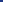 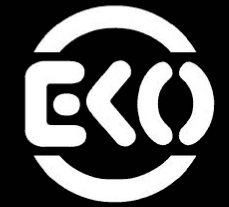 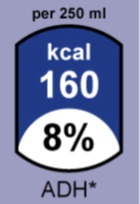 